                                                              ПРОЕКТ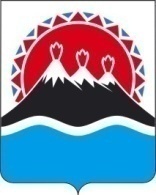 П О С Т А Н О В Л Е Н И ЕПРАВИТЕЛЬСТВА  КАМЧАТСКОГО КРАЯ             г. Петропавловск-КамчатскийПРАВИТЕЛЬСТВО ПОСТАНОВЛЯЕТ:1. Внести в приложение к постановлению Правительства Камчатского края от 13.07.2016 № 268-П «Об утверждении Порядка предоставления субсидий из краевого бюджета юридическим лицам (за исключением государственных (муниципальных) учреждений) и индивидуальным предпринимателям на реализацию дополнительных мероприятий по содействию трудоустройству незанятых инвалидов на оборудованные (оснащенные) для них рабочие места» следующие изменения:1) часть 3 изложить в следующей редакции: «3. Предоставление субсидий осуществляется Агентством по занятости населения и миграционной политике Камчатского края (далее - Агентство) в соответствии со сводной бюджетной росписью краевого бюджета в пределах лимитов бюджетных обязательств, доведенных Агентству на очередной финансовый год в рамках государственной программы Камчатского края «Содействие занятости населения Камчатского края», утвержденной постановлением Правительства Камчатского края от 11.11.2013 № 490.»;2) пункт 7 части 7 – признать утратившим силу;3) абзац седьмой части 19 дополнить словами «, не превышающий 12 месяцев;»;4) в абзаце втором части 21 после слов «на ежемесячное» добавить словами «, ежеквартальное»;5) в абзаце втором части 22 после слов «на ежемесячное» добавить словами «, ежеквартальное»;6)  в части 25 слова «определенного частью 25 настоящего Порядка» заместить словами «определенного частью 24 настоящего Порядка.».2. Настоящее постановление вступает в силу через 10 дней после дня его официального опубликования и распространяется на правоотношения, возникшие с 27 ноября 2018 года, кроме пункта 1 настоящего постановления, распространяющегося на правоотношения, возникшие с 05 июня 2018 года.Губернатор Камчатского края                                                               В.И. Илюхин Пояснительная запискак проекту постановления Правительства Камчатского края «О внесении изменений в приложение к постановлению Правительства Камчатского края от 13.07.2016 № 268-П «Об утверждении Порядка предоставления субсидий из краевого бюджета юридическим лицам (за исключением государственных (муниципальных) учреждений) и индивидуальным предпринимателям на реализацию дополнительных мероприятий по содействию трудоустройству незанятых инвалидов на оборудованные (оснащенные) для них рабочие места»Настоящий проект постановления Правительства Камчатского края разработан в целях уточнения отдельных положений Порядка предоставления субсидий из краевого бюджета юридическим лицам (за исключением государственных (муниципальных) учреждений) и индивидуальным предпринимателям на реализацию дополнительных мероприятий по содействию трудоустройству незанятых инвалидов на оборудованные (оснащенные) для них рабочие места (далее – Порядок).Порядком определено предоставление субсидий в рамках подпрограммы 1 «Активная политика занятости населения и социальная поддержка безработных граждан» государственной программы Камчатского края «Содействие занятости населения Камчатского края», утвержденной постановлением Правительства Камчатского края от 11.11.2013 № 490 (далее - Государственная программа). Постановлением Правительства Камчатского края от 21.05.2018 № 208-П, вступивший в силу с 05.06.2018, в подпрограмму 8 «Сопровождение инвалидов молодого возраста при трудоустройстве в рамках мероприятий по содействию занятости населения» Государственной программы включено мероприятие, предусматривающее предоставление субсидий из краевого бюджета юридическим лицам (за исключением государственных (муниципальных) учреждений) и индивидуальным предпринимателям на реализацию дополнительных мероприятий по содействию трудоустройству незанятых инвалидов на оборудованные (оснащенные) для них рабочие места. Следовательно, предоставление субсидий в 2018 году осуществлялось в рамках реализации подпрограмм 1 «Активная политика занятости населения и социальная поддержка безработных граждан» и 8 «Сопровождение инвалидов молодого возраста при трудоустройстве в рамках мероприятий по содействию занятости населения». Постановлением Правительства Камчатского края от 29.01.20198 № 37-П внесены изменения в подпрограмму 8 «Сопровождение инвалидов молодого возраста при трудоустройстве в рамках мероприятий по содействию занятости населения», включая изменения в наименовании подпрограммы на «Сопровождение при содействии занятости инвалидов, включая инвалидов молодого возраста». В рамках организационной работы по созданию (оборудованию) рабочих мест для трудоустройства инвалидов, проводимой службой занятости населения с юридическими лицами и индивидуальными предпринимателями, выявлены проблемы, ограничивающие возможность ежеквартального предоставления работодателями учетных документов в целях возмещения затрат на оплату труда инвалидов и на оплату труда наставников. Стоит отметить, что в соответствии с действующей редакцией Порядка предусмотрено ежемесячное возмещение затрат или общей суммы затрат на оплату труда инвалидов и на оплату труда наставников.Кроме этого, исключено ограничение срока возмещения получателю субсидии затрат на оплату труда инвалидов, работающих на оборудованных (оснащенных) рабочих местах (включая надомные), предусмотренных Порядком, текущим финансовым годом. Согласно проекту постановления Правительства Камчатского края срок возмещения затрат на оплату труда инвалидов, составит не более 12 месяцев. В связи с вышеизложенным, предлагается внести соответствующие изменения в Порядок.Принятие настоящего проекта постановления Правительства Камчатского края не потребует выделения дополнительных финансовых средств из краевого бюджета.Настоящий проект постановления Правительства Камчатского края 04.02.2019 размещен на Едином портале проведения независимой антикоррупционной экспертизы и общественного обсуждения проектов нормативных правовых актов Камчатского края в информационно-телекоммуникационной сети Интернет в срок до 14.02.2019 года.В соответствии с постановлением Правительства Камчатского края от 06.06.2013 № 233-П «Об утверждении порядка проведения оценки регулирующего воздействия проектов нормативных правовых актов Камчатского края и экспертизы нормативных правовых актов Камчатского края» подготовлен сводный отчет о результатах проведения оценки регулирующего воздействия проекта постановления.№О внесении изменений в приложение к постановлению Правительства Камчатского края от 13.07.2016 № 268-П «Об утверждении Порядка предоставления субсидий из краевого бюджета юридическим лицам (за исключением государственных (муниципальных) учреждений) и индивидуальным предпринимателям на реализацию дополнительных мероприятий по содействию трудоустройству незанятых инвалидов на оборудованные (оснащенные) для них рабочие места» 